МБОУ «Хиславичская СОШ»Открытый урок8 класс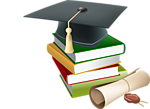 Выполнила:учитель физики и математикиЛысикова Ирина НиколаевнаХиславичиТема: «Квадратные уравнения»Тип урока: урок обобщения и систематизации знаний. Углубленное изучение свойств квадратных уравнений.Задачи урока:Образовательные: обеспечить закрепление теоремы Виета; обратить внимание учащихся на решение квадратных уравнений ах2+bх+с=0, в которых а+b+с=0; привить навыки устного решения таких уравнений.Воспитательные: способствовать выработки у школьников желания и потребности обобщения изучаемых фактов; развивать самостоятельность и творчество.Оборудование: тест, карточки с заданиями для самостоятельной работы, карточки с индивидуальными заданиями, таблицы (теорема Виета, свойство квадратных уравнений).Ход урока.Организационный момент.Учащимся сообщаются задачи урока:Контроль знаний с помощью тестирования (тест на заполнение пропусков).Решение задач на применение прямой и обратной теорем Виета.Изучение нового свойства квадратных уравнений.Повторение пройденного материала.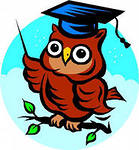 Решить уравнение 7х2 – 9х + 2 = 0 (х1 = 1, х2 = ) Тест «Квадратные уравнения»Тест проводится в двух вариантах. На выполнение этого задания дается 5 минут.Задания теста.Вариант 1.… уравнением называется уравнение ах2+bх+с=0, где а, b, с - некоторые числа, причем а ≠ 0, х – переменная.Уравнение х2 = а, где а >0, имеет корни х1 = …, х2 = … Уравнение ах2 = 0, где а≠0, называют … квадратным уравнением.Уравнение ах2+bх=0, где а≠0, b≠0, называют … квадратным уравнением.Если ах2+bх+с=0 – квадратное уравнение (а≠0), то b называют … коэффициентом.Корни квадратного уравнения ах2+bх+с=0 вычисляются по формуле: х=…Приведенное квадратное уравнение х2 +рх+q = 0 совпадает с уравнением общего вида, в котором а = …, b =…, с = ….Если х1, х2 – корни уравнения х2 +рх+q = 0, то справедливы формулы х1+х2= …; х1∙ х2= …Вариант 2.Если ах2+bх+с=0 – квадратное уравнение, то а называют … коэффициентом, с – …членом.Уравнение х2 = а, где а<0, не имеет …Уравнение вида ах2 + с =0, где а≠0, с≠0 называют … уравнением.Корни квадратного уравнения ах2+bх+с=0 вычисляются по формулам: х1= …, х2 =…Квадратное уравнение ах2+bх+с=0 имеет два различных действительных корня, если b2 – 4ас… 0.Квадратное уравнение вида х2 +рх+q = 0 называют …Сумма корней приведенного квадратного уравнения равна … коэффициенту, взятому с … знаком, а произведение корней равно … члену.Если числа таковы, что p, q, х1, х2 – таковы, что х1 + х2 = - р, х1∙ х2 = q, то х1, х2 – корни уравнения х2 +рх+q = 0.Ответы  (слайд 2)Вариант 1.Квадратнымх1= ; х2 = неполнымнеполнымвторымх = 1, p, q– p, q.Вариант 2.Первым, свободнымкорнейнеполнымх1 = ,  x2 = большеприведеннымвторому, противоположным, свободномуq, х2 +рх+q = 0.Учитель собирает тесты на проверку.Задание на определение вида уравнения (устно).Вопрос учащимся: - Ребята, здесь, вы видите уравнения, записанные по какому – то признаку. Как вы думаете, какое из уравнений этой группы является лишним?(Слайд 3)А. 1) 2х2 – х = 02) х2 – 16 = 03) 4х2 + х – 3 = 04) 2х2 = 0Б. 1) х2 – 5х + 1 = 02) 9х2 – 6х + 10 = 03) х2 + 2х – 2 = 04) х2 – 3х – 1 = 0Ответы: А: лишнее уравнение 3, т. к. это полное квадратное уравнение.Б: лишнее уравнение 2, т.к. это уравнение общего вида.4)  Вопросы учащимся. - Как можно решить приведенное квадратное уравнение?(по формуле корней квадратного уравнения и по теореме Виета)- Сформулируйте теорему Виета.(отвечают учащиеся)Использование таблицы (слайд 4).- Как используется теорема Виета при решении уравнений общего вида?(заменить это уравнение равносильным ему приведенным квадратным уравнением)х2 + (а≠0)Использование таблицы (слайд 4): - А сейчас, ребята, послушайте стихотворение о теореме Виета (слайд 5).По праву достойна в стихах быть воспетаО свойствах корней теорема Виета.Что лучше, скажи постоянства такого:Умножишь ты корни – и дробь уж готова?В числителе с, в знаменателе а, А сумма коней, тоже дроби равна.Хоть с минусом дробь, что за беда!В числителе b, в знаменателе а.Решение задач, с использованием теоремы Виета.Дано уравнение х2 – 6х + 5 = 0 (слайд 6), не решая уравнение найдите:сумму корней (6) произведение корней (5)квадрат суммы корней (36)удвоенное произведение (10)подберите корни (5; 1)Найдите сумму и произведение корней следующих уравнений (слайд 7), а для уравнений 1 и 2 найдите подбором корни (устно):х2 – 3х – 4 = 0      (3; - 4; корни: 4; - 1)х2 – 9х + 14 = 0    (9; 14; корни: 7; 2)2х2 – 5х +18 = 0   (2,5; 9)3х2 + 15х +  = 0  (5; )Составьте приведенное квадратное уравнение, если известны его корни (перед выполнением этого задания учащиеся формулируют теорему, обратную теореме Виета). Самостоятельная работа № 1 (слайд 8, с проверкой в классе).Вариант 1.х1 = 5, х2 = 6Вариант 2.х1 = - 5, х2 = 6Вариант 3.х1 = 5, х2 = - 6 Вариант 4.х1 = - 5, х2 = - 6Запись на доске полученных уравнений (к доске приглашаются по одному ученику от каждого варианта, остальные ученики проверяют).Ответы:х2 – 11х + 30 = 0х2 – х – 30 = 0х2 + х – 30 = 0х2 + 11х + 30 = 0Вовремя самостоятельной работы, два ученика работают у доски с карточками.Ответы: 1) х2 – 5х – 21 = 0;  2) х2 – 4х – 32 = 0.Учитель проверяет выполнение работ учащихся у доски по карточкам.После проверки составленных уравнений, сделать вывод о знаке перед свободным членом квадратного уравнения.Изучение нового свойства квадратного уравнения. - Ребята, мы с вами решаем квадратные уравнения различными способами: выделением квадрата двучлена, по формуле корней, с помощью теоремы Виета, и каждый раз убеждаемся в том, что уравнения можно решить легче и быстрее.Сегодня мы познакомимся еще с одним способом решения, который позволит устно и быстро находить корни квадратных уравнений.Устное заданиеНазовите коэффициенты в каждом уравнении и найдите  их сумму (слайд 9).х2 + 5х + 1 = 0,9х2 – 6х + 10 = 0,х2 + 2х – 2 = 0,х2 – 3х – 1= 0.Ответ:Сумма коэффициентов: 1) 7; 2) 13; 3) 1; 4) – 3.- При решении некоторых квадратных уравнений, оказывается, немаловажную роль играет сумма коэффициентов!Рассмотрим это на примере уравнений, которые вы решали дома.Проверка домашнего задания (слайд 10). Применение решения к изучению нового свойства (на доске записаны квадратные уравнения, решить которые нужно было дома).Уравнениях2 + х – 2 = 0х2 + 2х – 3 = 0х2 – 3х + 2 = 05 х2 – 8х + 3 = 0Корних1 = 1, х2 = – 2х1 = 1, х2 = – 3х1 = 1, х2 = 2х1 = 1, х2 = Сумма коэффициентов0000Учащиеся отвечают, чему равны корни квадратного уравнения.- Ребята, а сейчас, посмотрите на эти уравнения и их корни. Попробуйте найти какую – то закономерность:1) в корнях этих уравнений, 2) в соответствии между отдельными коэффициентами и корнями,3) в сумме коэффициентов.Ученики отвечают, что они здесь увидели, заметили:первый корень равен 1,второй корень с или  ,сумма коэффициентов равна 0.- Ребята, к какому пришли выводу? Придумайте правило. Учитель слушает ответы учеников и делает вывод (слайд 11):Если в уравнениях ах2 + bх + с = 0, а + b + с = 0, то один из корней равен 1, а другой (по теореме Виета) равен  .Запись этого свойства в тетрадях имеет вид:ах2 + bх + с = 0если а + b + с = 0,то х1 = 1, х2 = (если а = 1, то х1 = 1, х2 = с)- Ребята, это свойство применяют для устного решения квадратных уравнений. Рассмотрим это свойство на следующих примерах.Решение задач на закрепление свойства.Из учебника выбираются упражнения, которые ранее решали с помощью формулы корней уравнения, а теперь можно решить, используя новое свойство. Обратить внимание учащихся на уравнение, которое было решено в начале урока.7х2 – 9х + 2 = 07 – 9 + 2 = 0х1 = 1, х2 = Самостоятельная работа (на карточках)Слайд 12Вариант 1.х2 + 23х – 24 = 02х2 + х – 3 = 0 – 5х2 + 4,4х + 0,6 = 0Вариант 2.х2 + 15х – 16 = 05х2 + х – 6 = 0 – 2х2 + 1,7х + 0,3 = 0Учитель проверяет задания учащихся быстро справившихся с решением. Выставляет им оценки. Остальные учащиеся сдают работы на проверку.Задание на дом.Придумать три уравнения, в которых а + b + с = 0;Повторить п…Подготовиться к контрольной работе №№… 